Пән: Қазақ тілі Т2Ұзақ мерзімді жоспар бөлімі: ӨнерКүні:27.01.2020жСынып: 3Пән: Қазақ тілі Т2Ұзақ мерзімді жоспар бөлімі: ӨнерКүні:27.01.2020жСынып: 3Әзірлемеші: Чиркова Г.Н.Қатысқандар саны: 5Қатыспағандар саны:Әзірлемеші: Чиркова Г.Н.Қатысқандар саны: 5Қатыспағандар саны:Әзірлемеші: Чиркова Г.Н.Қатысқандар саны: 5Қатыспағандар саны:Әзірлемеші: Чиркова Г.Н.Қатысқандар саны: 5Қатыспағандар саны:Сабақ тақырыбыСабақ тақырыбы8-сабақ. Қолөнер шебері8-сабақ. Қолөнер шебері8-сабақ. Қолөнер шебері8-сабақ. Қолөнер шеберіОсы сабақта қол жеткізілетін оқу мақсаттары Осы сабақта қол жеткізілетін оқу мақсаттары 1.2 Сөздердің лексикалық мағынасын түсіну 3.​1.​2.​1 баяу және анық айтылған жиі қолданылатын сөздер және сөз тіркестерінен құралған шағын мәтіндердегі сөйлемдердің мазмұнын түсіну 3.5 Түрлі дереккөздер ден қажетті ақпаратты алу3.​3.​5.​1* сөздіктер мен анықтамалықтардан қажетті ақпаратты табу және оны алу 1.2 Сөздердің лексикалық мағынасын түсіну 3.​1.​2.​1 баяу және анық айтылған жиі қолданылатын сөздер және сөз тіркестерінен құралған шағын мәтіндердегі сөйлемдердің мазмұнын түсіну 3.5 Түрлі дереккөздер ден қажетті ақпаратты алу3.​3.​5.​1* сөздіктер мен анықтамалықтардан қажетті ақпаратты табу және оны алу 1.2 Сөздердің лексикалық мағынасын түсіну 3.​1.​2.​1 баяу және анық айтылған жиі қолданылатын сөздер және сөз тіркестерінен құралған шағын мәтіндердегі сөйлемдердің мазмұнын түсіну 3.5 Түрлі дереккөздер ден қажетті ақпаратты алу3.​3.​5.​1* сөздіктер мен анықтамалықтардан қажетті ақпаратты табу және оны алу 1.2 Сөздердің лексикалық мағынасын түсіну 3.​1.​2.​1 баяу және анық айтылған жиі қолданылатын сөздер және сөз тіркестерінен құралған шағын мәтіндердегі сөйлемдердің мазмұнын түсіну 3.5 Түрлі дереккөздер ден қажетті ақпаратты алу3.​3.​5.​1* сөздіктер мен анықтамалықтардан қажетті ақпаратты табу және оны алу Сабақ мақсаттарыСабақ мақсаттарыТыңдаған мәтіннің мазмұнын түсіну.Анықтамалықтардан қажетті ақпаратты табу. Кім?», «Қандай?», «Не істеді?» деген сұрақтарға жауап беретін сөздерді топтастыру. Оқушылардың барлығы: тыңдаған мәтіндегі сөйлемдердің мазмұнын түсінеді, қолдау арқылы оқыған мәтіннің  мазмұнын айтады.Оқушылардың көпшілігі: тыңдаған мәтін мазмұны бойынша сұрақтарға жауап береді, мәтіннің мазмұнын тірек сөздердің көмегімен айтады, анықтамалықтардан қажетті ақпаратты табады. Оқушылардың кейбірі: тыңдаған мәтін бойынша сұрақтарға жауап береді.Тыңдаған мәтіннің мазмұнын түсіну.Анықтамалықтардан қажетті ақпаратты табу. Кім?», «Қандай?», «Не істеді?» деген сұрақтарға жауап беретін сөздерді топтастыру. Оқушылардың барлығы: тыңдаған мәтіндегі сөйлемдердің мазмұнын түсінеді, қолдау арқылы оқыған мәтіннің  мазмұнын айтады.Оқушылардың көпшілігі: тыңдаған мәтін мазмұны бойынша сұрақтарға жауап береді, мәтіннің мазмұнын тірек сөздердің көмегімен айтады, анықтамалықтардан қажетті ақпаратты табады. Оқушылардың кейбірі: тыңдаған мәтін бойынша сұрақтарға жауап береді.Тыңдаған мәтіннің мазмұнын түсіну.Анықтамалықтардан қажетті ақпаратты табу. Кім?», «Қандай?», «Не істеді?» деген сұрақтарға жауап беретін сөздерді топтастыру. Оқушылардың барлығы: тыңдаған мәтіндегі сөйлемдердің мазмұнын түсінеді, қолдау арқылы оқыған мәтіннің  мазмұнын айтады.Оқушылардың көпшілігі: тыңдаған мәтін мазмұны бойынша сұрақтарға жауап береді, мәтіннің мазмұнын тірек сөздердің көмегімен айтады, анықтамалықтардан қажетті ақпаратты табады. Оқушылардың кейбірі: тыңдаған мәтін бойынша сұрақтарға жауап береді.Тыңдаған мәтіннің мазмұнын түсіну.Анықтамалықтардан қажетті ақпаратты табу. Кім?», «Қандай?», «Не істеді?» деген сұрақтарға жауап беретін сөздерді топтастыру. Оқушылардың барлығы: тыңдаған мәтіндегі сөйлемдердің мазмұнын түсінеді, қолдау арқылы оқыған мәтіннің  мазмұнын айтады.Оқушылардың көпшілігі: тыңдаған мәтін мазмұны бойынша сұрақтарға жауап береді, мәтіннің мазмұнын тірек сөздердің көмегімен айтады, анықтамалықтардан қажетті ақпаратты табады. Оқушылардың кейбірі: тыңдаған мәтін бойынша сұрақтарға жауап береді.Бағалау критерийлері Бағалау критерийлері  Шағын мәтіндегі сөйлемдердің мағынасын ажыратады. Тақырыпқа қатысты ақпараттарды іріктеп,  кестеге түсіреді. «Кім?», «Қандай?», «Не істеді?» деген сұрақтарға жауап беретін сөздерді топтастырып жазады. Шағын мәтіндегі сөйлемдердің мағынасын ажыратады. Тақырыпқа қатысты ақпараттарды іріктеп,  кестеге түсіреді. «Кім?», «Қандай?», «Не істеді?» деген сұрақтарға жауап беретін сөздерді топтастырып жазады. Шағын мәтіндегі сөйлемдердің мағынасын ажыратады. Тақырыпқа қатысты ақпараттарды іріктеп,  кестеге түсіреді. «Кім?», «Қандай?», «Не істеді?» деген сұрақтарға жауап беретін сөздерді топтастырып жазады. Шағын мәтіндегі сөйлемдердің мағынасын ажыратады. Тақырыпқа қатысты ақпараттарды іріктеп,  кестеге түсіреді. «Кім?», «Қандай?», «Не істеді?» деген сұрақтарға жауап беретін сөздерді топтастырып жазады.Лексикалық минимумЛексикалық минимумалқа, тері, кілем,тоқыдыалқа, тері, кілем,тоқыдыалқа, тері, кілем,тоқыдыалқа, тері, кілем,тоқыдыГрамматикалық минимумГрамматикалық минимумӨткен шақ:    Не істеді?Өткен шақ:    Не істеді?Өткен шақ:    Не істеді?Өткен шақ:    Не істеді?Құндылықтарды дарыту Құндылықтарды дарыту Іскерлікке, шеберлікке баулу.Іскерлікке, шеберлікке баулу.Іскерлікке, шеберлікке баулу.Іскерлікке, шеберлікке баулу.Пәнаралық байланыстарПәнаралық байланыстарЕңбекке баулуЕңбекке баулуЕңбекке баулуЕңбекке баулуАКТ қолдану дағдылары АКТ қолдану дағдылары Аудиотаспа, интербелсендітақта, таныстырылымАудиотаспа, интербелсендітақта, таныстырылымАудиотаспа, интербелсендітақта, таныстырылымАудиотаспа, интербелсендітақта, таныстырылымБастапқы білім Бастапқы білім Қағаздан ойыншық жасадықҚағаздан ойыншық жасадықҚағаздан ойыншық жасадықҚағаздан ойыншық жасадықСабақтың барысыСабақтың барысыСабақтың барысыСабақтың барысыСабақтың барысыСабақтың барысыСабақтың жоспарланған кезеңдері Сабақтағы жоспарланған іс-әрекет Сабақтағы жоспарланған іс-әрекет Сабақтағы жоспарланған іс-әрекет Сабақтағы жоспарланған іс-әрекет РесурстарСабақтың басы Сабақтың тақырыбын, мазмұнын суреттер арқылы болжайды. Бүгінгі сабағымыз не туралы деп ойлайсыңдар?  Сабақ мақсатымен таныстыруТыңдаған мәтіннің мазмұнын түсіну.Анықтамалықтардан қажетті ақпаратты табу. Кім?», «Қандай?», «Не істеді?» деген сұрақтарға жауап беретін сөздерді топтастыру. Сабақтың тақырыбын, мазмұнын суреттер арқылы болжайды. Бүгінгі сабағымыз не туралы деп ойлайсыңдар?  Сабақ мақсатымен таныстыруТыңдаған мәтіннің мазмұнын түсіну.Анықтамалықтардан қажетті ақпаратты табу. Кім?», «Қандай?», «Не істеді?» деген сұрақтарға жауап беретін сөздерді топтастыру. Сабақтың тақырыбын, мазмұнын суреттер арқылы болжайды. Бүгінгі сабағымыз не туралы деп ойлайсыңдар?  Сабақ мақсатымен таныстыруТыңдаған мәтіннің мазмұнын түсіну.Анықтамалықтардан қажетті ақпаратты табу. Кім?», «Қандай?», «Не істеді?» деген сұрақтарға жауап беретін сөздерді топтастыру. Сабақтың тақырыбын, мазмұнын суреттер арқылы болжайды. Бүгінгі сабағымыз не туралы деп ойлайсыңдар?  Сабақ мақсатымен таныстыруТыңдаған мәтіннің мазмұнын түсіну.Анықтамалықтардан қажетті ақпаратты табу. Кім?», «Қандай?», «Не істеді?» деген сұрақтарға жауап беретін сөздерді топтастыру. Амансың ба Алтын күн, Амансыз ба Көк аспан. Амансың ба достарым, Амансыз ба ұстазым! Оқушылар шаттық шеңберге шығып бір біріне тілек айтып шығады.Сабақтың ортасы (МК, Ұ) Жаңа сөздерді (алқа, тері, кілем) суреттер мен сұрақ-жауаптар арқылы меңгерту.(Ұ) Тыңдалым. Мәтінді 2 рет мұқият тыңдайды.  Тыңдалым тапсырмасы.   1.      Берілген суреттер бойынша кестені толтырады.    2.     Мәтіндегі сөйлемдердің ретін белгіле.«Өзіндік бағалау» әдісі: Оқушылар берілген сұрақтарға  өзінің дайындық деңгейін мұғалім сұрағына қол көтеру арқылы байқатады: Кім “беске” дайын? Кім “төртке” дайын? Кім “үшке” дайын? Кім мүлде дайын емес?(Ж) Айтылым. Тыңдалымнан кейінгі тапсырма.Тірек сөздерді пайдаланып, тыңдаған мәтіннің мазмұнын әңгімелейді. Тірек сөздер: сыйлық, алқа, моншақ, тоқыды. Оқушылар жұпқа бөлінеді. Бірінші жұп екінші жұпқа, жұпқа әңгімелейді. Жұптар дескриптор бойынша бір-бірін бағалайды.Дескрипторлар:Тыңдаған мәтіннің мазмұнын айтады.Тірек сөздерді дұрыс қолданады.Сөйлем құрылымын сақтайды. Кері байланыс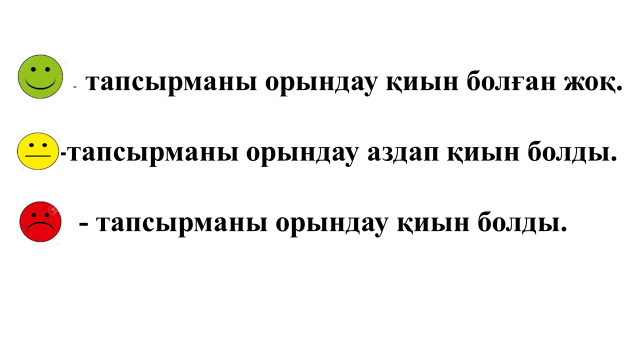 Сергіту сәті. Сергіту сәті оқушылар ортаға шығып қамшымен билейді. (Ө) Оқылым.        1. Берілген мәтінді мұқият оқиды. Берілген сөйлемдерге «иә»()   немесе «жоқ»(×)  деп жауап береді. Қолындағы иә,жоқ жалаушыларды көтереді.  Дескрипторлар:мәтін мазмұнына сәйкес сөйлемдерді  анықтайды;мәтін мазмұнына сәйкес емес сөйлемдерді анықтайды.(Ө) Жазылым. «Сөз қоржын» ойыны арқылы «Кім?», «Қандай?», «Не істеді?» деген сұрақтарға жауап беретін сөздерді үш бағанға топтастырып жазады.     Тоқиды, қолөнер, жасайды, шебер, нағашы атам, әжем, ісмер.Дескрипторлар: тақырыпқа қатысты ақпаратты іріктейді;ақпаратты кестеге түсіреді.Жұптар өз-өздерін бағалайды. (МК, Ұ) Жаңа сөздерді (алқа, тері, кілем) суреттер мен сұрақ-жауаптар арқылы меңгерту.(Ұ) Тыңдалым. Мәтінді 2 рет мұқият тыңдайды.  Тыңдалым тапсырмасы.   1.      Берілген суреттер бойынша кестені толтырады.    2.     Мәтіндегі сөйлемдердің ретін белгіле.«Өзіндік бағалау» әдісі: Оқушылар берілген сұрақтарға  өзінің дайындық деңгейін мұғалім сұрағына қол көтеру арқылы байқатады: Кім “беске” дайын? Кім “төртке” дайын? Кім “үшке” дайын? Кім мүлде дайын емес?(Ж) Айтылым. Тыңдалымнан кейінгі тапсырма.Тірек сөздерді пайдаланып, тыңдаған мәтіннің мазмұнын әңгімелейді. Тірек сөздер: сыйлық, алқа, моншақ, тоқыды. Оқушылар жұпқа бөлінеді. Бірінші жұп екінші жұпқа, жұпқа әңгімелейді. Жұптар дескриптор бойынша бір-бірін бағалайды.Дескрипторлар:Тыңдаған мәтіннің мазмұнын айтады.Тірек сөздерді дұрыс қолданады.Сөйлем құрылымын сақтайды. Кері байланысСергіту сәті. Сергіту сәті оқушылар ортаға шығып қамшымен билейді. (Ө) Оқылым.        1. Берілген мәтінді мұқият оқиды. Берілген сөйлемдерге «иә»()   немесе «жоқ»(×)  деп жауап береді. Қолындағы иә,жоқ жалаушыларды көтереді.  Дескрипторлар:мәтін мазмұнына сәйкес сөйлемдерді  анықтайды;мәтін мазмұнына сәйкес емес сөйлемдерді анықтайды.(Ө) Жазылым. «Сөз қоржын» ойыны арқылы «Кім?», «Қандай?», «Не істеді?» деген сұрақтарға жауап беретін сөздерді үш бағанға топтастырып жазады.     Тоқиды, қолөнер, жасайды, шебер, нағашы атам, әжем, ісмер.Дескрипторлар: тақырыпқа қатысты ақпаратты іріктейді;ақпаратты кестеге түсіреді.Жұптар өз-өздерін бағалайды. (МК, Ұ) Жаңа сөздерді (алқа, тері, кілем) суреттер мен сұрақ-жауаптар арқылы меңгерту.(Ұ) Тыңдалым. Мәтінді 2 рет мұқият тыңдайды.  Тыңдалым тапсырмасы.   1.      Берілген суреттер бойынша кестені толтырады.    2.     Мәтіндегі сөйлемдердің ретін белгіле.«Өзіндік бағалау» әдісі: Оқушылар берілген сұрақтарға  өзінің дайындық деңгейін мұғалім сұрағына қол көтеру арқылы байқатады: Кім “беске” дайын? Кім “төртке” дайын? Кім “үшке” дайын? Кім мүлде дайын емес?(Ж) Айтылым. Тыңдалымнан кейінгі тапсырма.Тірек сөздерді пайдаланып, тыңдаған мәтіннің мазмұнын әңгімелейді. Тірек сөздер: сыйлық, алқа, моншақ, тоқыды. Оқушылар жұпқа бөлінеді. Бірінші жұп екінші жұпқа, жұпқа әңгімелейді. Жұптар дескриптор бойынша бір-бірін бағалайды.Дескрипторлар:Тыңдаған мәтіннің мазмұнын айтады.Тірек сөздерді дұрыс қолданады.Сөйлем құрылымын сақтайды. Кері байланысСергіту сәті. Сергіту сәті оқушылар ортаға шығып қамшымен билейді. (Ө) Оқылым.        1. Берілген мәтінді мұқият оқиды. Берілген сөйлемдерге «иә»()   немесе «жоқ»(×)  деп жауап береді. Қолындағы иә,жоқ жалаушыларды көтереді.  Дескрипторлар:мәтін мазмұнына сәйкес сөйлемдерді  анықтайды;мәтін мазмұнына сәйкес емес сөйлемдерді анықтайды.(Ө) Жазылым. «Сөз қоржын» ойыны арқылы «Кім?», «Қандай?», «Не істеді?» деген сұрақтарға жауап беретін сөздерді үш бағанға топтастырып жазады.     Тоқиды, қолөнер, жасайды, шебер, нағашы атам, әжем, ісмер.Дескрипторлар: тақырыпқа қатысты ақпаратты іріктейді;ақпаратты кестеге түсіреді.Жұптар өз-өздерін бағалайды. (МК, Ұ) Жаңа сөздерді (алқа, тері, кілем) суреттер мен сұрақ-жауаптар арқылы меңгерту.(Ұ) Тыңдалым. Мәтінді 2 рет мұқият тыңдайды.  Тыңдалым тапсырмасы.   1.      Берілген суреттер бойынша кестені толтырады.    2.     Мәтіндегі сөйлемдердің ретін белгіле.«Өзіндік бағалау» әдісі: Оқушылар берілген сұрақтарға  өзінің дайындық деңгейін мұғалім сұрағына қол көтеру арқылы байқатады: Кім “беске” дайын? Кім “төртке” дайын? Кім “үшке” дайын? Кім мүлде дайын емес?(Ж) Айтылым. Тыңдалымнан кейінгі тапсырма.Тірек сөздерді пайдаланып, тыңдаған мәтіннің мазмұнын әңгімелейді. Тірек сөздер: сыйлық, алқа, моншақ, тоқыды. Оқушылар жұпқа бөлінеді. Бірінші жұп екінші жұпқа, жұпқа әңгімелейді. Жұптар дескриптор бойынша бір-бірін бағалайды.Дескрипторлар:Тыңдаған мәтіннің мазмұнын айтады.Тірек сөздерді дұрыс қолданады.Сөйлем құрылымын сақтайды. Кері байланысСергіту сәті. Сергіту сәті оқушылар ортаға шығып қамшымен билейді. (Ө) Оқылым.        1. Берілген мәтінді мұқият оқиды. Берілген сөйлемдерге «иә»()   немесе «жоқ»(×)  деп жауап береді. Қолындағы иә,жоқ жалаушыларды көтереді.  Дескрипторлар:мәтін мазмұнына сәйкес сөйлемдерді  анықтайды;мәтін мазмұнына сәйкес емес сөйлемдерді анықтайды.(Ө) Жазылым. «Сөз қоржын» ойыны арқылы «Кім?», «Қандай?», «Не істеді?» деген сұрақтарға жауап беретін сөздерді үш бағанға топтастырып жазады.     Тоқиды, қолөнер, жасайды, шебер, нағашы атам, әжем, ісмер.Дескрипторлар: тақырыпқа қатысты ақпаратты іріктейді;ақпаратты кестеге түсіреді.Жұптар өз-өздерін бағалайды. Сабақтың соңыҮйге тапсырма: 3-тапсырма. Сурет бойынша мәтін құрап жазу.Рефлексия Оқушылар «Бағдаршам» әдісі бойынша (жасыл, сары, қызыл түсті дөңгелектер арқылы) қаншалықты түсінгендерін көрсетіп, тиісті дөңгелектерін көтереді. Жасыл түсінікті, Сары орташа, Қызыл түсініксіз. Қызыл түсті дөңгелек көтерген оқушылармен қосымша жұмыс жасаған дұрыс.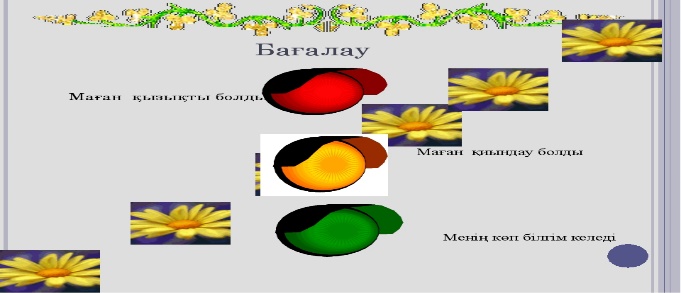 Үйге тапсырма: 3-тапсырма. Сурет бойынша мәтін құрап жазу.Рефлексия Оқушылар «Бағдаршам» әдісі бойынша (жасыл, сары, қызыл түсті дөңгелектер арқылы) қаншалықты түсінгендерін көрсетіп, тиісті дөңгелектерін көтереді. Жасыл түсінікті, Сары орташа, Қызыл түсініксіз. Қызыл түсті дөңгелек көтерген оқушылармен қосымша жұмыс жасаған дұрыс.Үйге тапсырма: 3-тапсырма. Сурет бойынша мәтін құрап жазу.Рефлексия Оқушылар «Бағдаршам» әдісі бойынша (жасыл, сары, қызыл түсті дөңгелектер арқылы) қаншалықты түсінгендерін көрсетіп, тиісті дөңгелектерін көтереді. Жасыл түсінікті, Сары орташа, Қызыл түсініксіз. Қызыл түсті дөңгелек көтерген оқушылармен қосымша жұмыс жасаған дұрыс.Үйге тапсырма: 3-тапсырма. Сурет бойынша мәтін құрап жазу.Рефлексия Оқушылар «Бағдаршам» әдісі бойынша (жасыл, сары, қызыл түсті дөңгелектер арқылы) қаншалықты түсінгендерін көрсетіп, тиісті дөңгелектерін көтереді. Жасыл түсінікті, Сары орташа, Қызыл түсініксіз. Қызыл түсті дөңгелек көтерген оқушылармен қосымша жұмыс жасаған дұрыс.Саралау – оқушыларға қалай көбірек қолдау көрсетуді жоспарлайсыз? Қабілеті жоғары оқушыларға қандай міндет қоюды жоспарлап отырсыз? Саралау – оқушыларға қалай көбірек қолдау көрсетуді жоспарлайсыз? Қабілеті жоғары оқушыларға қандай міндет қоюды жоспарлап отырсыз? Бағалау – оқушының материалды меңгеру деңгейін қалай тексеруді жоспарлайсыз? Бағалау – оқушының материалды меңгеру деңгейін қалай тексеруді жоспарлайсыз? Денсаулық және қауіпсіздік техникасының сақталуы

Денсаулық және қауіпсіздік техникасының сақталуы

Саралау іріктелген тапсырмалар, нақты бір оқушыдан күтілетін нәтижелер, оқушыға дербес қолдау көрсету, оқу материалдары мен ресурстарын оқушының жеке қабілеттерін есепке ала отырып іріктеу (Гарднердің жиындық зият теориясы) түрінде болуы мүмкін. Саралау уақытты ұтымды пайдалануды есепке ала отырып, сабақтың кез келген кезеңінде қолданыла алады.Саралау іріктелген тапсырмалар, нақты бір оқушыдан күтілетін нәтижелер, оқушыға дербес қолдау көрсету, оқу материалдары мен ресурстарын оқушының жеке қабілеттерін есепке ала отырып іріктеу (Гарднердің жиындық зият теориясы) түрінде болуы мүмкін. Саралау уақытты ұтымды пайдалануды есепке ала отырып, сабақтың кез келген кезеңінде қолданыла алады.Бұл бөлімде оқушының сабақ барысында үйренгенін бағалау үшін қолданатын әдіс-тәсілдеріңізді жазыңыз.Бұл бөлімде оқушының сабақ барысында үйренгенін бағалау үшін қолданатын әдіс-тәсілдеріңізді жазыңыз.Денсаулық сақтау технологиялары.Сергіту сәттері мен белсенді іс-әрекет түрлері.Осы сабақта қолданылатын қауіпсіздік техникасы ережелерінің тармақтары.Денсаулық сақтау технологиялары.Сергіту сәттері мен белсенді іс-әрекет түрлері.Осы сабақта қолданылатын қауіпсіздік техникасы ережелерінің тармақтары.Сабақ бойынша рефлексияСабақ мақсаттары /оқу мақсаттары дұрыс қойылған ба? Оқушының барлығы ОМ қол жеткізді ме? Жеткізбесе, неліктен? Сабақта саралау дұрыс жүргізілді ме? Сабақтың уақыттық кезеңдері сақталды ма? Сабақ жоспарынан қандай ауытқулар болды, неліктен? Сабақ бойынша рефлексияСабақ мақсаттары /оқу мақсаттары дұрыс қойылған ба? Оқушының барлығы ОМ қол жеткізді ме? Жеткізбесе, неліктен? Сабақта саралау дұрыс жүргізілді ме? Сабақтың уақыттық кезеңдері сақталды ма? Сабақ жоспарынан қандай ауытқулар болды, неліктен? Сабақ бойынша рефлексияСабақ мақсаттары /оқу мақсаттары дұрыс қойылған ба? Оқушының барлығы ОМ қол жеткізді ме? Жеткізбесе, неліктен? Сабақта саралау дұрыс жүргізілді ме? Сабақтың уақыттық кезеңдері сақталды ма? Сабақ жоспарынан қандай ауытқулар болды, неліктен? Бұл бөлімді сабақ туралы өз пікіріңізді білдіру үшін пайдаланыңыз. Өз сабағыңыз туралы сол жақ бағанда берілген сұрақтарға жауап беріңіз. Бұл бөлімді сабақ туралы өз пікіріңізді білдіру үшін пайдаланыңыз. Өз сабағыңыз туралы сол жақ бағанда берілген сұрақтарға жауап беріңіз. Бұл бөлімді сабақ туралы өз пікіріңізді білдіру үшін пайдаланыңыз. Өз сабағыңыз туралы сол жақ бағанда берілген сұрақтарға жауап беріңіз. Сабақ бойынша рефлексияСабақ мақсаттары /оқу мақсаттары дұрыс қойылған ба? Оқушының барлығы ОМ қол жеткізді ме? Жеткізбесе, неліктен? Сабақта саралау дұрыс жүргізілді ме? Сабақтың уақыттық кезеңдері сақталды ма? Сабақ жоспарынан қандай ауытқулар болды, неліктен? Сабақ бойынша рефлексияСабақ мақсаттары /оқу мақсаттары дұрыс қойылған ба? Оқушының барлығы ОМ қол жеткізді ме? Жеткізбесе, неліктен? Сабақта саралау дұрыс жүргізілді ме? Сабақтың уақыттық кезеңдері сақталды ма? Сабақ жоспарынан қандай ауытқулар болды, неліктен? Сабақ бойынша рефлексияСабақ мақсаттары /оқу мақсаттары дұрыс қойылған ба? Оқушының барлығы ОМ қол жеткізді ме? Жеткізбесе, неліктен? Сабақта саралау дұрыс жүргізілді ме? Сабақтың уақыттық кезеңдері сақталды ма? Сабақ жоспарынан қандай ауытқулар болды, неліктен? Жалпы бағаСабақтың жақсы өткен екі аспектісі (оқыту туралы да, оқу туралы да ойланыңыз)?1:2:Сабақты жақсартуға не ықпал ете алады (оқыту туралы да, оқу туралы да ойланыңыз)?1: 2:Сабақ барысында сынып туралы немесе жекелеген оқушының жетістік/ қиындықтары туралы нені білдім, келесі сабақтарда неге көңіл бөлу қажет?Жалпы бағаСабақтың жақсы өткен екі аспектісі (оқыту туралы да, оқу туралы да ойланыңыз)?1:2:Сабақты жақсартуға не ықпал ете алады (оқыту туралы да, оқу туралы да ойланыңыз)?1: 2:Сабақ барысында сынып туралы немесе жекелеген оқушының жетістік/ қиындықтары туралы нені білдім, келесі сабақтарда неге көңіл бөлу қажет?Жалпы бағаСабақтың жақсы өткен екі аспектісі (оқыту туралы да, оқу туралы да ойланыңыз)?1:2:Сабақты жақсартуға не ықпал ете алады (оқыту туралы да, оқу туралы да ойланыңыз)?1: 2:Сабақ барысында сынып туралы немесе жекелеген оқушының жетістік/ қиындықтары туралы нені білдім, келесі сабақтарда неге көңіл бөлу қажет?Жалпы бағаСабақтың жақсы өткен екі аспектісі (оқыту туралы да, оқу туралы да ойланыңыз)?1:2:Сабақты жақсартуға не ықпал ете алады (оқыту туралы да, оқу туралы да ойланыңыз)?1: 2:Сабақ барысында сынып туралы немесе жекелеген оқушының жетістік/ қиындықтары туралы нені білдім, келесі сабақтарда неге көңіл бөлу қажет?Жалпы бағаСабақтың жақсы өткен екі аспектісі (оқыту туралы да, оқу туралы да ойланыңыз)?1:2:Сабақты жақсартуға не ықпал ете алады (оқыту туралы да, оқу туралы да ойланыңыз)?1: 2:Сабақ барысында сынып туралы немесе жекелеген оқушының жетістік/ қиындықтары туралы нені білдім, келесі сабақтарда неге көңіл бөлу қажет?Жалпы бағаСабақтың жақсы өткен екі аспектісі (оқыту туралы да, оқу туралы да ойланыңыз)?1:2:Сабақты жақсартуға не ықпал ете алады (оқыту туралы да, оқу туралы да ойланыңыз)?1: 2:Сабақ барысында сынып туралы немесе жекелеген оқушының жетістік/ қиындықтары туралы нені білдім, келесі сабақтарда неге көңіл бөлу қажет?